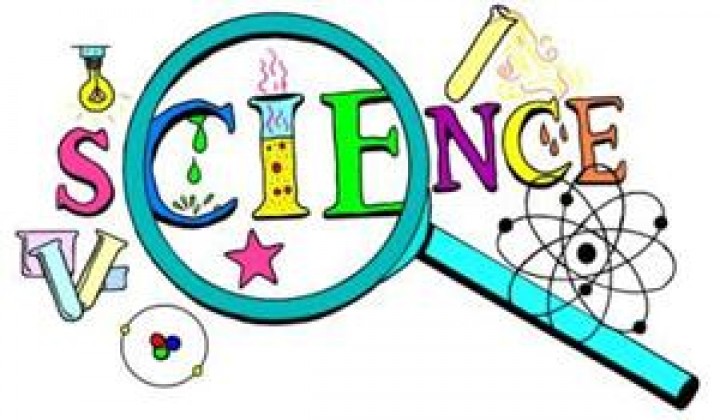 Science ClubTerm 2 2019Mondays 3.30pm-4.15pmWeek 1 (14/1) Light Bulb ChromatographyWeek 2 (21/1) Using MicroscopesWeek 3 (28/1) Famous ScientistsWeek 4 (4/2) Smelly ScienceWeek 5 (11/2) Adapted AnimalsHalf Term Week 6 (25/2) Separating SolutionsWeek 7 (4/3) AnglerfishWeek 8 (11/3) Magic MagnetsWeek 9 (18/3) Making Bath BombsWeek 10 (25/3) Busy BeesWeek 11 (1/4) Easter Animals – Making Easter CardsEaster 